Итоговые проверочные  работы по pvccкoмv  языкv в 4 классеИтоговые проверочные работы  4 классАвтор. Соловейчик Наталья Владимировна, учитель начальных классов ОУ. FБOУ «Школа Nu2089» г. МоскваВариант 1(1)Самая чуткая и умная птица в лесу - ворон. (2)Eгo называют еще лесным сторожем. (З)Все видят и чуют вороны. (4)Вот с добычей в зубах пробежал по лесу волк. (5)Увидели зоркие вороны волка, закружились над разбойником, закричали во все воронье горло. (б)Услыхал этот крик волк, уши прижал и поскорей убежал в свое логово. (7)Заметили вороны на берегу лесного озера лисицу. (8)Тихонечко пробиралась кумушка в нору. (9)Разорила хищница много птичьих гнезд, много обидела птенцов. (10)Увидели вороны и лисицу, громко закаркали. (1 l)Испугалась, спряталась в темный лес лисица. (l2)Знает, что чуткие лесные сторожа не дадут ей разорять гнезда, обижать маленьких птенцов.Какой заголовок точнее всего отражает главную мысль текста?ВоР°Умная птицаЛесной сторожВ каком предложении  прилагательное имеет  значение «проницательный»?Ответ:  	Из предложения 5 выпишите слово, в котором столько же звуков, сколько в слове «местных».Ответ:  	Из предложения 7 выпишите имя существительное 1 склонения в единственном числе, ввинительном падеже.Ответ:  	Из предложения  7 выделены следующие словосочетания:заметили на берегу заметили лисицу на берегу озераКакое словосочетание не выделено? Напишите  его.Ответ:  	Из предложений  текста выписаны главные члены (грамматическая основа). В каком случаеневерно выписаны главные члены предложения?видят, чуют вороны (предложение 3)заметили лисицу (предложение 7)пробиралась кумушка (предложение 8)испугалась, спряталась лисица (предложение 11)Из предложений 6-7 выпишите слово, состоящее из приставки, корня, суффикса и окончания. Ответ:  	Итоговые проверочные работы 4классАвтор. Соловейчик Наталья Владимировна, учитель начальных классов ОУ. FБOУ «Школа Nu2089» г.МоскваВариант 2(1) Какое русское очаровательное дерево — берёза.  (2) Это  воистину  крестьянское  дерево.  (З)В нём есть всё: и бабий ситцевый платок, и побелённая хата,  и  русская  печь,  и  половик,  и холщовая рубашка. (4) Всматриваешься в узловатые  стволы  и  вспоминаешь  мозолистые трудовые крестьянские руки.  (5) А  молодые  берёзки  напоминают  девичью  красу.  (6) Глядишь на них, и в памяти всплывают милые и светлые русские имена. (7) Смотришь  на  берёзу  и слышишь деревенские хороводные песни, переливчатые звуки гармоники. (8) Обязательно вспомнишь  детство  и  юность,  и  в  душе  обнимешь  это  дерево,  самое  близкое  тебе  и дорогое.Какой заголовок точнее всего отражает главную мысль текста?Русская берёзаКрестьянское деревоМолодые берёзкиВ каком предложении  прилагательное имеет  значение «привлекательное»?Ответ:  	Из предложения 5 выпишите слово, в котором столько же звуков, сколько в слове «грустные».Ответ:  	Из предложения 7 выпишите имя существительное 1 склонения в единственном числе, вродительном падеже.Ответ:  	Из предложения 4 выделены  следующие словосочетания:Всматриваешься в стволы Узловатые стволы Мозолистые руки Трудовые руки Крестьянские рукиКакое словосочетание не выделено? Напишите  его.Ответ:  	Из предложений 2-3 выпишите слово, состоящее из приставки, корня, суффикса и окончания.Ответ:  	Итоговые проверочные работы 4классАвтор. Соловейчик Наталья Владимировна, учитель начальных классов ОУ. FБOУ «Школа Nu2089» г.МоскваВRриантЗ(1)Мы расположились в лесу. (2)День и ночь у нас горел костер. (З)Однажды вечером у костра начал фыркать какой-то зверь. (4)Через полчаса зверь высунул из травы мокрый черный нос, похожий на свиной пятачок. (5)Hoc долго нюхал воздух и дрожал от жадности. (б)Потом из травы показалась острая морда с черненькими пронзительными глазками. (7)Наконец показалась полосатая шкурка. (8)Из зарослей вылез маленький барсук. (9)Ha сковородке жарилась и шипела картошка. (10)Барсук прыгнул к сковородке и сунул в нее нос. (11)Запахло паленой кожей. (12)Барсук отчаянно взвизгнул и с воплем бросился обратно в траву. (lЗ)Он бежал и голосил на весь лес от боли.Какой заголовок точнее всего отражает главную мысль текста?У костраБарсукОднажды вечеромВ каком предложении  прилагательное имеет значение  «проницательный»?Ответ:  	Из предложения 6  выпишите слово, в котором столько же звуков, сколько в слове «лестница».Ответ:  	Из предложения 3 выпишите имя существительное 2 склонения в единственном числе, втворительном падеже.Ответ:  	Из предложения 6 выделены следующие словосочетания: острая мордас черненькими глазкамис пронзительными глазками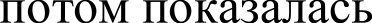 показалась из травыКакое словосочетание не выделено? Напишите  его.Ответ:  	Из предложений  текста выписаны главные члены (грамматическая основа). В каком случаеневерно выписаны главные члены предложения?горел костер (предложение 2)показалась морда (предложение 6)барсук прыгнул (предложение 10)он бежал и голосил (предложение 13)Из предложений 10-11 выпишите слово, состоящее из приставки, корня, суффикса и окончания. Ответ:  	заданияОтвет13253вороны4лисицу5лесного озера627заметилизаданияОтвет11213молодые4гармоника5Вспоминаешь руки627побелённаязаданияОтвет122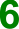 3острая4вечером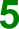 морда с глазками63 (барсук  прыгнул и сунул)7запахло